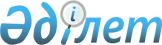 Об образовании избирательных участков для проведения голосования и подсчета голосов в Ескельдинском районе
					
			Утративший силу
			
			
		
					Решение акима Ескельдинского района Алматинской области от 29 октября 2015 года № 8. Зарегистрировано Департаментом юстиции Алматинской области 02 ноября 2015 года № 3520. Утратил силу решением акима Ескельдинского района Алматинской области от 19 декабря 2018 года № 30
      Сноска. Утратил силу решением акима Ескельдинского района Алматинской области от 19.12.2018 № 30 (вводится в действие по истечении десяти календарных дней после дня его первого официального опубликования).

      В соответствии с пунктом 1 статьи 23 Конституционного Закона Республики Казахстан от 28 сентября 1995 года "О выборах в Республике Казахстан", пунктом 2 статьи 33 Закона Республики Казахстан от 23 января 2001 года "О местном государственном управлении и самоуправлении в Республике Казахстан", аким района РЕШИЛ:

      1. Для проведения голосования и подсчета голосов образовать в Ескельдинском районе избирательные участки согласно приложению к настоящему решению.

      2. Возложить на руководителя аппарата акима Ескельдинского района Немеребаева Шынгыса Турарбаевича опубликование настоящего решения после государственной регистрации в органах юстиции в официальных и периодических печатных изданиях, а также на интернет-ресурсе, определяемом Правительством Республики Казахстан, и на интернет-ресурсе акимата района. 

      3. Контроль за исполнением настоящего решения возложить на руководителя аппарата акима района Немеребаева Шынгыса Турарбаевича.

      4. Настоящее решение вступает в силу со дня государственной регистрации в органах юстиции и вводится в действие по истечении десяти календарных дней после дня его первого официального опубликования. Избирательные участки образованные для проведения голосования и подсчета голосов в Ескельдинском районе
      1. Избирательный участок № 214.

      Центр: село Кайнарлы, улица Океева № 80, средняя школа имени Каблиса Жырау с дошкольным мини-центром акимата Ескельдинского района.

      В границах: село Кайнарлы. 

      2. Избирательный участок № 215.

      Центр: село Коржымбай, средняя школа имени Каблиса Жырау с дошкольным мини-центром акимата Ескельдинского района.

      В границах: село Коржымбай. 

      3. Избирательный участок № 216.

      Центр: село Актасты, улица К. Токаев № 35, средняя школа имени Каблиса Жырау с дошкольным мини-центром акимата Ескельдинского района.

      В границах: село Актасты. 

      4. Избирательный участок № 217.

      Центр: село Боктерли, улица М. Шокай № 23, медицинский пункт.

      В границах: село Боктерли. 

      5. Избирательный участок № 218.

      Центр: село Кокжазык, улица Жандосова № 2, средняя школа имени Балпык би акимата Ескельдинского района.

      В границах: село Кокжазык. 

      6. Избирательный участок № 219.

      Центр: село Тенлик, улица Достык № 54, медицинский пункт. 

      В границах: село Тенлик. 

      7. Избирательный участок № 220.

      Центр: село Каратал, улица Шегебайулы № 65, Каратальская средняя школа с дошкольным мини-центром акимата Ескельдинского района.

      В границах: село Каратал. 

      8. Избирательный участок № 221.

      Центр: село Теректы, улица Бопау батыр № 44, медицинский пункт. 

      В границах: село Теректы. 

      9. Избирательный участок № 222. 

      Центр: село Сырымбет, улица Ескельды би № 60 "а", дом культуры Сырымбетского сельского округа. 

      В границах: село Сырымбет.

      10. Избирательный участок № 223.

      Центр: село Жетысу, улица Доскожановой № 75, средняя школа Жетысу акимата Ескельдинского района. 

      В границах: сел Жетысу, Жендык. 

      11. Избирательный участок № 224.

      Центр: село Екпенды, улица Ескельды би № 16, средняя школа Жетысу акимата Ескельдинского района. 

      В границах: село Екпенды. 

      12. Избирательный участок № 225.

      Центр: село Жалгызагаш, улица Г. Орманова № 47, Жалгизагашская средняя школа с дошкольным мини-центром акимата Ескельдинского района. 

      В границах: сел Жалгызагаш, Бигаш. 

      13. Избирательный участок № 226.

      Центр: село Алдабергенов, улица Жамбыла № 2, средняя школа имени Байысова с дошкольным мини-центром акимата Ескельдинского района. 

      В границах: село Алдабергенов. 

      14. Избирательный участок № 227. 

      Центр: село Жастар, улица Борамбаева № 1, Коксуский сельскохозяйственный колледж. 

      В границах: село Жастар. 

      15. Избирательный участок № 228.

      Центр: село Жаналык, улица Жастар № 4, основная средняя школа Жаналык с дошкольным мини-центром акимата Ескельдинского района. 

      В границах: село Жаналык. 

      16. Избирательный участок № 229.

      Центр: село Бактыбай, улица Рыскулова № 36, средняя школа имени Бактыбая Жолбарысулы с дошкольным мини-центром акимата Ескельдинского района.

      В границах: село Бактыбай. 

      17. Избирательный участок № 230.

      Центр: село Ельтай, улица Жансенгирова № 30, средняя школа имени Сейфуллина с дошкольным мини-центром акимата Ескельдинского района.

      В границах: село Ельтай. 

      18. Избирательный участок № 231.

      Центр: село Абай, улица Т. Рустембекова № 27, средняя школа имени Абай с дошкольным мини-центром акимата Ескельдинского района. 

      В границах: село Абай. 

      19. Избирательный участок № 232.

      Центр: село Ешкиольмес, улица Шереметова № 18, административное здание бригады № 4 коммандитного товарищества "Хильниченко и К".

      В границах: село Ешкиольмес. 

      20. Избирательный участок № 233.

      Центр: село М. Байысова, улица Бактыбая № 7, средняя школа имени Т. Рустембекова с дошкольным мини-центром акимата Ескельдинского района.

      В границах: село М. Байысова. 

      21. Избирательный участок № 234.

      Центр: село Шымыр, улица Маметовой № 44, средняя школа имени М. Маметовой с дошкольным мини-центром акимата Ескельдинского района. 

      В границах: село Шымыр. 

      22. Избирательный участок № 235.

      Центр: поселок Карабулак, улица Победы № 49 "а", Карабулакская средняя школа с дошкольным мини-центром акимата Ескельдинского района (актовый зал).

      В границах: поселок Карабулак, улицы: Победа, Кабсаматова, Жапсарбаева, 8 Марта, Титова, Б. Момышулы, Кабанбай батыра, Королева, Кыдырбаева, Бокеева, Резникова, Алдабергенова с № 19 по 107 (нечетная сторона), Ауэзова с № 1 по 7 (нечетная сторона), с № 2 по 6 (четная сторона), Каратальская с № 25 по 69 (нечетная сторона), с № 28 по 84 (четная сторона), Калдаякова с № 1 по 13 (нечетная сторона).

      23. Избирательный участок № 236.

      Центр: поселок Карабулак, улица Токтарова № 9, средняя школа имени Шестакова с дошкольным мини-центром акимата Ескельдинского района.

      В границах: поселок Карабулак, улицы: Пушкина, Южная, Соқпакбаева, Байсеитовой, Терешковой, Токтарова, Строителей, Рыскулбекова, Ногайбаевой, Некрасова, Рустембекова, Айтеке би, Утемисулы, Нурманбетова, Свердлова, Смаханулы, Мади Бапулы, Жакыпбаева с № 115 по 125 (нечетная сторона), с № 128 по 142 (четная сторона), Гагарина с № 53 по 77 (нечетная сторона), с № 68 по 92 (четная сторона), Акименко с № 77 по 97 (нечетная сторона), с № 66 по 90 (четная сторона), Шестакова с № 71 по 97 (нечетная сторона), с № 84 по 102 (четная сторона), Оразбекова с № 51 по 65 (нечетная сторона), с № 72 по 90 (четная сторона), М. Байысова с № 77 по 93 (нечетная сторона), с № 74 по 96 (четная сторона), Шевченко с № 81 по 89 (нечетная сторона), с № 68 по 74 (четная сторона), Копесбаева с № 49 по 63 (нечетная сторона), с № 54 по 66 (четная сторона), Ш. Уалиханова с № 91 по 111 (нечетная сторона), с № 82 по 100 (четная сторона), Амангельды с № 59 по 79 (нечетная сторона), с № 54 по 72 (четная сторона), Толстого с № 9 по 51 (нечетная сторона), с № 14 по 38 (четная сторона). 

      24. Избирательный участок № 237.

      Центр: поселок Карабулак, улица Сатпаева № 58, средняя школа имени Нурмолды Алдабергенова Героя Социалистического труда с дошкольным мини-центром акимата Ескельдинского района.

      В границах: поселок Карабулак, улицы: Казангап, Бейсеуова, Дулатова, Панфилова с № 1 по 113 (нечетная сторона), с № 2 по 120 (четная сторона), Дайырова с № 1 по 93 (нечетная сторона), с № 2 по 94 (четная сторона), Сатпаева с № 1 по 65 (нечетная сторона), с № 2 по 56 (четная сторона), Сейфуллина с № 67 по 91 (нечетная сторона), с № 90 по 110 (четная сторона), Гоголя с № 89 по 95 (нечетная сторона), с № 94 по 100 (четная сторона), Тойшыулы с № 31 по 37 (нечетная сторона), с № 28 по 32 (четная сторона), Жакыпбаева с № 73 по 113 (нечетная сторона), с № 96 по 126 (четная сторона), Гагарина с № 9 по 51 (нечетная сторона), с № 16 по 66 (четная сторона), Акименко с № 33 по 75 (нечетная сторона), c № 20 по 64 (четная сторона), М. Байысова с № 31 по 75 (нечетная сторона), с № 26 по 72 (четная сторона), Шестакова с № 27 по 69 (нечетная сторона), с № 34 по 82 (четная сторона), Оразбекова с № 46 по 70 (четная сторона).

      25. Избирательный участок № 238.

      Центр: поселок Карабулак, улица Акименко № 2, средняя школа имени Титова с дошкольным мини-центром акимата Ескельдинского района.

      В границах: поселок Карабулак, улицы: Сычевского, Белинского, Ш. Айманова, Достоевского, Карабулакская, Чехова, Балпык би с № 59 по 205 (нечетная сторона), с № 104 по 250 (четная сторона), Ескельды би с № 75 по 187 (нечетная сторона), с № 36 по 174 (четная сторона), Шестакова с № 1 по 25 (нечетная сторона), с № 2 по 16 (четная сторона), Шевченко с № 1 по 43 (нечетная сторона), с № 2 по 32 (четная сторона), Копесбаева с № 1 по 21 (нечетная сторона), с № 2 по 20 (четная сторона), Ш. Уалиханова с № 1 по 49 (нечетная сторона), с № 2 по 36 (четная сторона), Амангельды с № 1 по 27 (нечетная сторона), с № 2 по 18 (четная сторона), Сыргабаева с № 1 по 31 (нечетная сторона), с № 2 по 30 (четная сторона), Крупской с № 1 по 29 (нечетная сторона), с № 2 по 28 (четная сторона), Алтынсарина с № 1 по 41 (нечетная сторона), с № 2 по 42 (четная сторона), Ауэзова с № 87 по 119 (нечетная сторона), № 38 по 44 (четная сторона), Колхозная с № 34 по 40 (четная сторона), Оразбекова с № 1 по 19 (нечетная сторона), с № 2 по 44 (четная сторона), Акименко № 1 по 15 (нечетная сторона), М. Байысова с № 1 по 15 (нечетная сторона), с № 2 по 8 (четная сторона).

      26. Избирательный участок № 239.

      Центр: поселок Карабулак, улица Балпык би № 55, районный Дом культуры акимата Ескельдинского района.

      В границах: поселок Карабулак, улицы: Забайкальская, Плеханова, Асанбаева, Береговая, Алдабергенова с № 4 по 76 (четная сторона), Сейфуллина с № 1 по 65 (нечетная сторона), с № 2 по 88 (четная сторона), Гоголя с № 1 по 87 (нечетная сторона), с № 2 по 92 (четная сторона), Тойшыулы с № 1 по 29 (нечетная сторона), с № 2 по 26 (четная сторона), Гагарина с № 1 по 7 (нечетная сторона), с № 2 по 14 (четная сторона), Акименко с № 17 по 31 (нечетная сторона), с № 8 по 18 (четная сторона), М. Байысова с № 17 по 29 (нечетная сторона), с № 10 по 24 (четная сторона), Шестакова с № 18 по 32 (четная сторона), Балпык би с № 1 по 57 (нечетная сторона), с № 2 по 102 (четная сторона), Ескельды би с № 1 по 73 (нечетная сторона), с № 2 по 34 (четная сторона), Жакыпбаева с № 1 по 71 (нечетная сторона), с № 2 по 94 (четная сторона).

      27. Избирательный участок № 240.

      Центр: поселок Карабулак, улица Победы № 49 "а", Карабулакская средняя школа с дошкольным мини-центром акимата Ескельдинского района (левое крыло).

      В границах: поселок Карабулак, улицы: Набережная, М. Маметовой, Жамбыла, Абая, Жумабаева, Интернациональная, Лихачева, Шакарима, Матросова, Герцена, Северная, Л. Хамиди, Цеткин, Ворошилова, Калдаякова с № 18 по 30 (четная сторона), Ауэзова с № 9 по 85 (нечетная сторона), с № 14 по 36 (четная сторона), Алдабергенова с № 109 по 185 (нечетная сторона).

      28. Избирательный участок № 241.

      Центр: поселок Карабулак, улица Аронулы № 24, основная средняя школа Мелькомбинат с дошкольным мини-центром акимата Ескельдинского района.

      В границах: поселок Карабулак, улицы: Аронулы, Есболатовой, Почтовая, Молдагуловой, Ломоносова, Серикова, Автомобилистов, Кошкарбаева, Ковалевской, Алдабергенова с № 1 по 17 (нечетная сторона), Каратальская с № 1 по 23 (нечетная сторона), с № 2 по 26 (четная сторона).

      29. Избирательный участок № 242.

      Центр: поселок Карабулак, улица Сатпаева № 77, средняя школа-гимназия имени Ш. Уалиханова с дошкольным мини-центром акимата Ескельдинского района.

      В границах: поселок Карабулак, улицы: Панфилова с № 115 по 245 (нечетная сторона), с № 124 по 234 (четная сторона), Сатпаева с № 71 по 127 (нечетная сторона), с № 60 по 120 (четная сторона), Дайырова с № 95 по 187 (нечетная сторона), с № 96 по 182 (четная сторона), Оразбекова с № 25 по 49 "а" (нечетная сторона), Шевченко с № 45 по 79 (нечетная сторона), с № 34 по 66 (четная сторона), Копесбаева с № 23 по 47 (нечетная сторона), с № 22 по 52 (четная сторона), Ш. Уалиханова с № 51 по 89 (нечетная сторона), с № 38 по 80 (четная сторона), Амангельды с № 31 по 57 (нечетная сторона), с № 22 по 52 (четная сторона), Сыргабаева с № 35 по 57 (нечетная сторона), с № 34 по 64 (четная сторона), Крупской с № 35 по 39 (нечетная сторона), с № 34 по 52 (четная сторона), Алтынсарина с № 43 по 61 (нечетная сторона), с № 44 по 50 (четная сторона), Колхозная с № 1 по 7 (нечетная сторона), с № 2 по 32 (четная сторона), Торебай акына с № 1 по 29 (нечетная сторона), с № 2 по 30 (четная сторона), Толстого с № 3 по 7 (нечетная сторона), с № 2 по 12 (четная сторона). 

      30. Избирательный участок № 243. 

      Центр: село Акын Сара, улица Абая № 1, средняя школа имени Ш. Уалиханова с дошкольным мини-центром акимата Ескельдинского района. 

      В границах: село Акын Сара. 

      31. Избирательный участок № 244. 

      Центр: село Акешки, средняя школа имени Ш. Уалиханова с дошкольным мини-центром акимата Ескельдинского района. 

      В границах: село Акешки. 

      32. Избирательный участок № 245. 

      Центр: село Коныр, улица Абая № 14, средняя школа Коныр акимата Ескельдинского района. 

      В границах: село Коныр. 

      33. Избирательный участок № 246. 

      Центр: село Коктобе, улица Мектеп № 8, средняя школа Коктобе с дошкольным мини-центром акимата Ескельдинского района. 

      В границах: сел Коктобе, Алмалы. 

      34. Избирательный участок № 964. 

      Центр: село Оркусак, улица Ауезова № 22, административное здание бригады № 5 коммандитного товарищества "Хильниченко и К". 

      В границах: село Оркусак.
					© 2012. РГП на ПХВ «Институт законодательства и правовой информации Республики Казахстан» Министерства юстиции Республики Казахстан
				
      Аким района

Н. Кылышбаев

      "СОГЛАСОВАНО"

      Председатель районной

      избирательной комиссии

Биболов Сабит Жумабаевич
Приложение к решению акима Ескельдинского района от 29 октября 2015 года № 8